Name: _____________________________             Date: __________________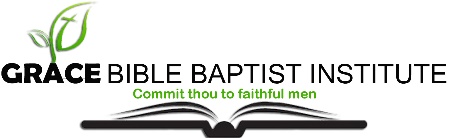 BIBLE DOCTRINEQuiz 4, Pneumatology – The WORK of the Holy Spirit (Lesson 4) Write out memory verse: Luke 12:10 (35 points) _________________________________________________________________________________________________________________________________________________________________________________________________________________________________________________________What two main works has the Holy Spirit been a part of in the Life of Christ? (2 Points) _________________________        ________________________What does “Anointed” mean? (2 points) _____________________________________________________________________What does this statement mean when John said “For God giveth not the Spirit by measure unto him.”? (2 Points) _____________________________________________________________________What is our responsibility and the Holy Spirit responsibility in reaching the unsaved? (2 Points) ______________________________________________________________________________________________________________________________________________________________________What three things will the Holy Spirit convict men of? (3 points) _____________________________________________________________________What does “Reprove” mean? (1 point) _____________________________________________________________________The Holy Spirit will not always strive with man, WHY? (1 point) _____________________________________________________________________What did the people say with amazement when Jesus casted out the devil from the blind and dumb man? (1 point) _____________________________________________________________________To what avail were the “Works of Christ” done by the power of the Holy Spirit? (2 Points) _____________________________________________________________________Why did Jesus say “He that is not with me is against me…” to those people that were guilty of speaking against the Holy Spirit? (2 points) _______________________________________________________________________Jesus communicates that the blasphemy against the Holy Spirit is a sin that can never be forgiven. Why? (2 points) _________________________________________________________________________To reject and resist the Holy Spirit is to reject and resist who? (1 Point) _________________________________________________________________________How did the Pharisees cross the line to be in danger of the unforgivable sin? (1 point) ________________________________________________________________________________The people who speak against the work of Holy Spirit/God are in danger of what? (1 points) ________________________________________________________________________________Can a person commit the “unpardonable sin” today? WHY? (2 point) ___________________________________________________________________________How did they resist the Holy Spirit in the O/T? (1 points) ___________________________________________________________________________How does a person resist the Holy Spirit today? (1 points) ___________________________________________________________________________Remember, the Holy Spirit is called the “Spirit of Truth” that testifies of who? (1 point) __________________________________________________________________________Was the sin against the Holy Spirit just an expressed opinion? WHY? (5 points) __________________________________________________________________________________________________________________________________________________________________________________________________________________________________________________________________________________________________________________________________________________________________________________